Πάτρα …/…/2024ΠΡΟΣ 	Τμήμα ΧημείαςΠαρακαλώ να εγκρίνετε την/τις ακόλουθη/ες διορθώσεις βαθμολογίας της εξεταστικής περιόδου Ιανουαρίου/Φεβρουαρίου 2024 ως εξής:ΔΙΟΡΘΩΣΗ ΒΑΘΜΟΛΟΓΙΑΣΟ/Η Διδάσκων/ουσα(υπογραφή)ΟνοματεπώνυμοΕΛΛΗΝΙΚΗ ΔΗΜΟΚΡΑΤΙΑ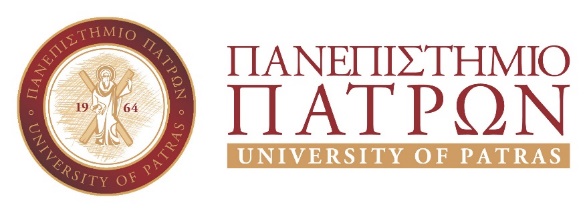 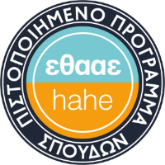 ΤΜΗΜΑ ΧΗΜΕΙΑΣΤομέας: Ονοματεπώνυμοτηλ.: 2610 e-mail: @upatrasΑ/ΑΚωδικός ΜαθήματοςΜάθημαΟνοματεπώνυμο Φοιτητή/τριαςΑ.Μ.Καταχωρημένος βαθμόςΠροτεινόμενη διόρθωση βαθμού σε: